Questões para Vestibular da UNIGRANRIO – Aula 12 – Data: 2/5/2017 - GABARITO1ª Questão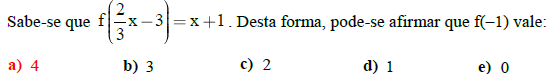 Solução. Encontrando a regularidade, temos:.2ª Questão. 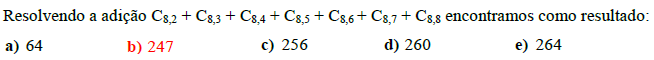 Solução. Utilizando a propriedade do desenvolvimento binomial, temos:.3ª Questão.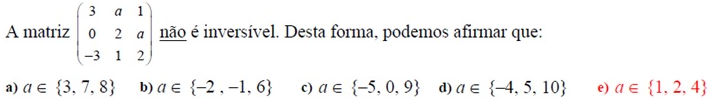 Solução. Se uma matriz não é invertível, o determinante será nulo:.4ª Questão.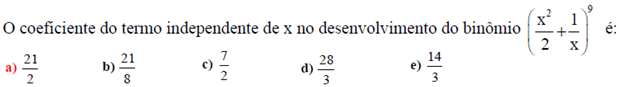 Solução. O termo independente não apresenta a variável. Isto é, o expoente da variável é nulo. Temos:.5ª Questão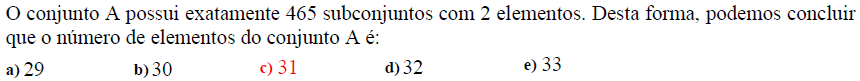 Solução. O número de conjuntos com dois elementos é a combinação do total de elementos de A tomados 2 a 2. Considerando N o número de elementos de A, temos:.O valor de N deve ser positivo. Logo, N = 31.6ª Questão.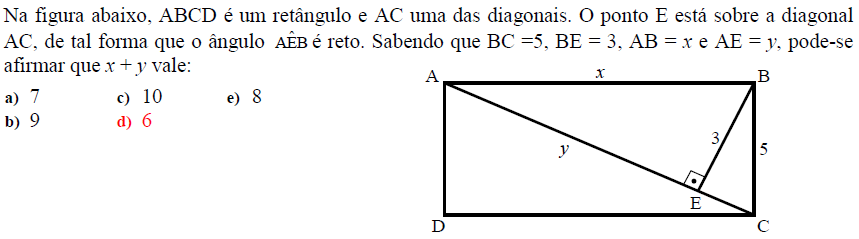 Solução. O triângulo ABC é retângulo e BE sua altura em relação à hipotenusa AC. AE e EC são as projeções. Utilizando as relações métricas do triângulo retângulo, temos:.7ª Questão.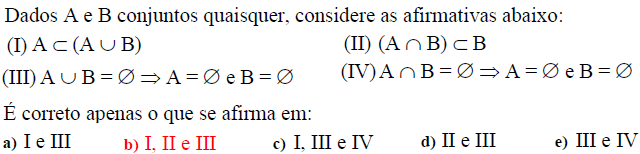 Solução. Analisando as afirmativas, temos:I. Verdadeira. Qualquer elemento que pertença a A, pertencerá à união de A e B.II. Verdadeira. Os elementos da interseção de A e B são elementos de ambos. Logo, elementos de B.III. Verdadeira. Se A ou B não fosse vazio, então a união seria um desses conjuntos.IV. Falsa. Conjuntos com interseção vazia não possuem elementos comuns. Mas não são necessariamente vazios. Exemplo: A = {1, 2, 3} e B = {4, 5, 6}. Interseção vazia.8ª Questão.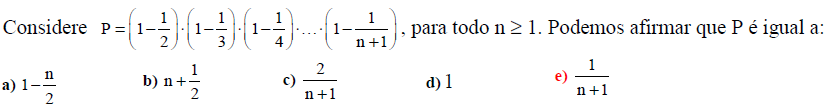 Solução. Desenvolvendo os produtos, temos:. Repare que os denominadores a partir da primeira fração são cancelados com os numeradores da fração seguinte. Assim sobra: . 9ª Questão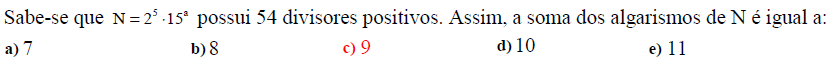 Solução. Utilizando o procedimento para encontrar o número de divisores, temos:. 10ª Questão.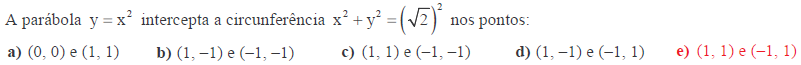 Solução. Encontrando a interseção, temos:. 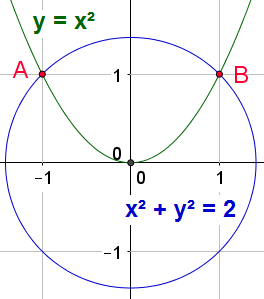 11ª Questão.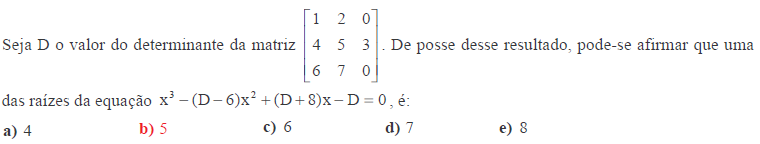 Solução. Encontrando o determinante, temos:. A soma dos coeficientes da equação é nula (1 – 9 + 23 – 15 = 0). Logo, x = 1 é uma das raízes. Utilizando o dispositivo de Briot-Ruffini, temos: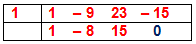 A equação fica da forma: (x – 1).(x2 – 8x + 15) = 0. Decompondo o segundo fator, temos:(x – 1).(x – 3).(x – 5)  = 0 => Raízes: x = 1; x = 3; x = 5. Nas opções, letra (b).12ª Questão.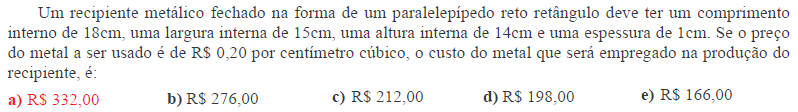 Solução. As dimensões externas serão 2 cm maiores que as dimensões internas. O volume do material utilizado será a diferença entre o volume externo e interno. Temos: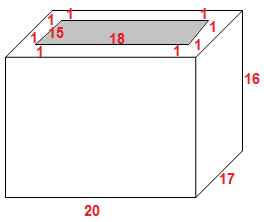 . 13ª Questão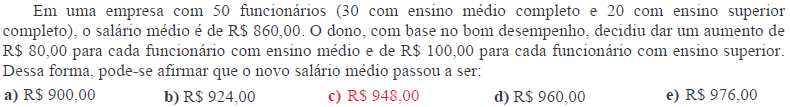 Solução. Considerando x o salário dos funcionários com ensino médio completo e y, o salário dos funcionários com ensino superior completo, temos:. 14ª Questão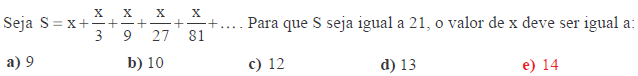 Solução. Os termos dessa soma são elementos de uma progressão geométrica de razão 1/3. Temos:. 15ª Questão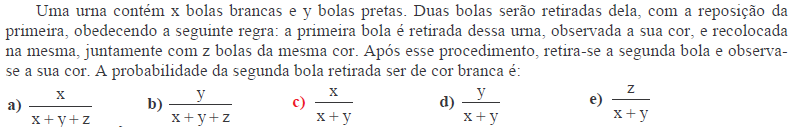 Solução. Temos dois casos para a ordem de saída: (preta, branca) e (branca, branca). Temos:.